………. számú melléklet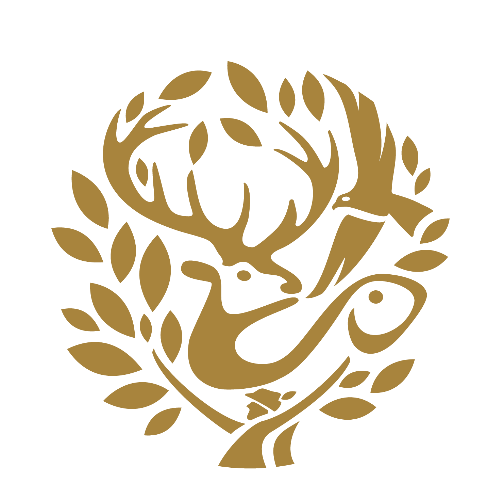 ADATLAPVENDÉGLÁTÓ KIÁLLÍTÓI RÉSZVÉTELI PÁLYÁZATHOZA TEVÉKENYSÉGET MEGVALÓSÍTÓ ADATAIA TEVÉKENYSÉG RÉSZLETES BEMUTATÁSA(kérjük lényegre törően válaszoljon az alábbi kérdésekre!)A pályázó jelenlegi tevékenységének bemutatásaA pályázó referenciái az igényelt támogatás tekintetében (Kérjük megadni az igazolásra jogosult kontakt személyeket és elérhetőségeiket is!)Árusítani kívánt ételek és tervezett fogyasztói árak részletes bemutatásaAlapanyagok, beszerzésük részletes bemutatásaAz alkalmazni kívánt konyhatechnológia bemutatásaA használni kívánt eldobható edényzet bemutatásaKelt, Aláírás(A pályázati mellékletek minden oldalát a pályázó képviselőjének szignálnia kell! Kitöltés: nyomtatott betűvel)1.1. A tevékenységet megvalósító pályázó teljes neve:1.2. A tevékenységet megvalósító rövidített neve (amennyiben releváns):1.3. Gazdálkodási forma:1.4 Mikro-, kis- vagy középvállalkozás1.5. Adószám:1.6. Bankszámlaszám:Számlavezető pénzintézet neve:1.7. Statisztikai számjel:1.8. Cégjegyzékszám vagy egyenértékű hivatalos nyilvántartási szám: (költségvetési szerveknél törzsszám)1.9. Alapítás időpontja (létesítő okirat kelte):1.10. A tevékenységet megvalósító székhelye:1.10. A tevékenységet megvalósító székhelye:Megye:Település:Irányítószám:Közterület (út, utca, tér, köz, egyéb)Házszám1.11. A tevékenységet megvalósító postacíme: 1.11. A tevékenységet megvalósító postacíme: Megye:Település:Irányítószám:Közterület (út, utca, tér, köz, egyéb)Házszám:Postafiók irányítószám:Postafiók:1.12. A tevékenységet megvalósító hivatalos képviselőjének (vezető, aláírásra jogosult) adatai1.12. A tevékenységet megvalósító hivatalos képviselőjének (vezető, aláírásra jogosult) adataiNév:Beosztás:Telefon:e-mail:1.13. Kapcsolattartó személy(ek) adatai1.13. Kapcsolattartó személy(ek) adataiNév:Beosztás:Telefon:e-mail:Név:Beosztás:Telefon:e-mail:1.14. A tevékenységet megvalósító internetes honlapjának elérhetősége1.14. A tevékenységet megvalósító internetes honlapjának elérhetőségeIgen□Nem□